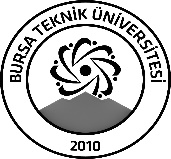 BURSA TEKNİK ÜNİVERSİTESİLİSANSÜSTÜ EĞİTİM ENSTİTÜSÜ………………………… Anabilim Dalı Başkanlığına           Anabilim dalınızda kayıtlı lisansüstü öğrencisiyim. Danışman tercihlerim aşağıdaki gibidir. Gereğini saygılarımla arz ederim.                                                                                                                                                     Öğrenci Adı - Soyadı                                                                                                                                                 Tarih / İmza………………………… Anabilim Dalı Başkanlığına           Anabilim dalınızda kayıtlı lisansüstü öğrencisiyim. Danışman tercihlerim aşağıdaki gibidir. Gereğini saygılarımla arz ederim.                                                                                                                                                     Öğrenci Adı - Soyadı                                                                                                                                                 Tarih / İmza………………………… Anabilim Dalı Başkanlığına           Anabilim dalınızda kayıtlı lisansüstü öğrencisiyim. Danışman tercihlerim aşağıdaki gibidir. Gereğini saygılarımla arz ederim.                                                                                                                                                     Öğrenci Adı - Soyadı                                                                                                                                                 Tarih / İmza………………………… Anabilim Dalı Başkanlığına           Anabilim dalınızda kayıtlı lisansüstü öğrencisiyim. Danışman tercihlerim aşağıdaki gibidir. Gereğini saygılarımla arz ederim.                                                                                                                                                     Öğrenci Adı - Soyadı                                                                                                                                                 Tarih / İmza………………………… Anabilim Dalı Başkanlığına           Anabilim dalınızda kayıtlı lisansüstü öğrencisiyim. Danışman tercihlerim aşağıdaki gibidir. Gereğini saygılarımla arz ederim.                                                                                                                                                     Öğrenci Adı - Soyadı                                                                                                                                                 Tarih / İmza………………………… Anabilim Dalı Başkanlığına           Anabilim dalınızda kayıtlı lisansüstü öğrencisiyim. Danışman tercihlerim aşağıdaki gibidir. Gereğini saygılarımla arz ederim.                                                                                                                                                     Öğrenci Adı - Soyadı                                                                                                                                                 Tarih / İmza………………………… Anabilim Dalı Başkanlığına           Anabilim dalınızda kayıtlı lisansüstü öğrencisiyim. Danışman tercihlerim aşağıdaki gibidir. Gereğini saygılarımla arz ederim.                                                                                                                                                     Öğrenci Adı - Soyadı                                                                                                                                                 Tarih / İmzaÖĞRENCİ BİLGİLERİÖĞRENCİ BİLGİLERİÖĞRENCİ BİLGİLERİÖĞRENCİ BİLGİLERİÖĞRENCİ BİLGİLERİÖĞRENCİ BİLGİLERİÖĞRENCİ BİLGİLERİAdı- SoyadıAdı- SoyadıNumarası / DönemiNumarası / DönemiAnabilim DalıAnabilim DalıAlt AlanAlt AlanMezun olunan Lisans/Yüksek Lisans ProgramıMezun olunan Lisans/Yüksek Lisans ProgramıLisansüstü DereceLisansüstü Derece  Yüksek Lisans  Lisansa Dayalı Doktora  Lisansa Dayalı Doktora  Lisansa Dayalı Doktora  Yüksek Lisansa Dayalı DoktoraTelefonTelefonE-postaE-postaDANIŞMAN TERCİHLERİDANIŞMAN TERCİHLERİDANIŞMAN TERCİHLERİDANIŞMAN TERCİHLERİDANIŞMAN TERCİHLERİDANIŞMAN TERCİHLERİDANIŞMAN TERCİHLERİSıra NoÖğretim ÜyesiUnvanı Adı-SoyadıÖğretim ÜyesiUnvanı Adı-SoyadıÖğretim ÜyesiUnvanı Adı-SoyadıBölümüBölümüBölümü123Açıklamalar: Danışman, öğretim üyelerinin danışmanlık yükleri de dikkate alınarak belirlenecektir.